ワークシート　（１月１７日）　　　　　　　年　　　組　　　【学校の中でなこと】学校でがこったら、どんななことが起こるでしょうか？ 下の絵とをてえてみましょう。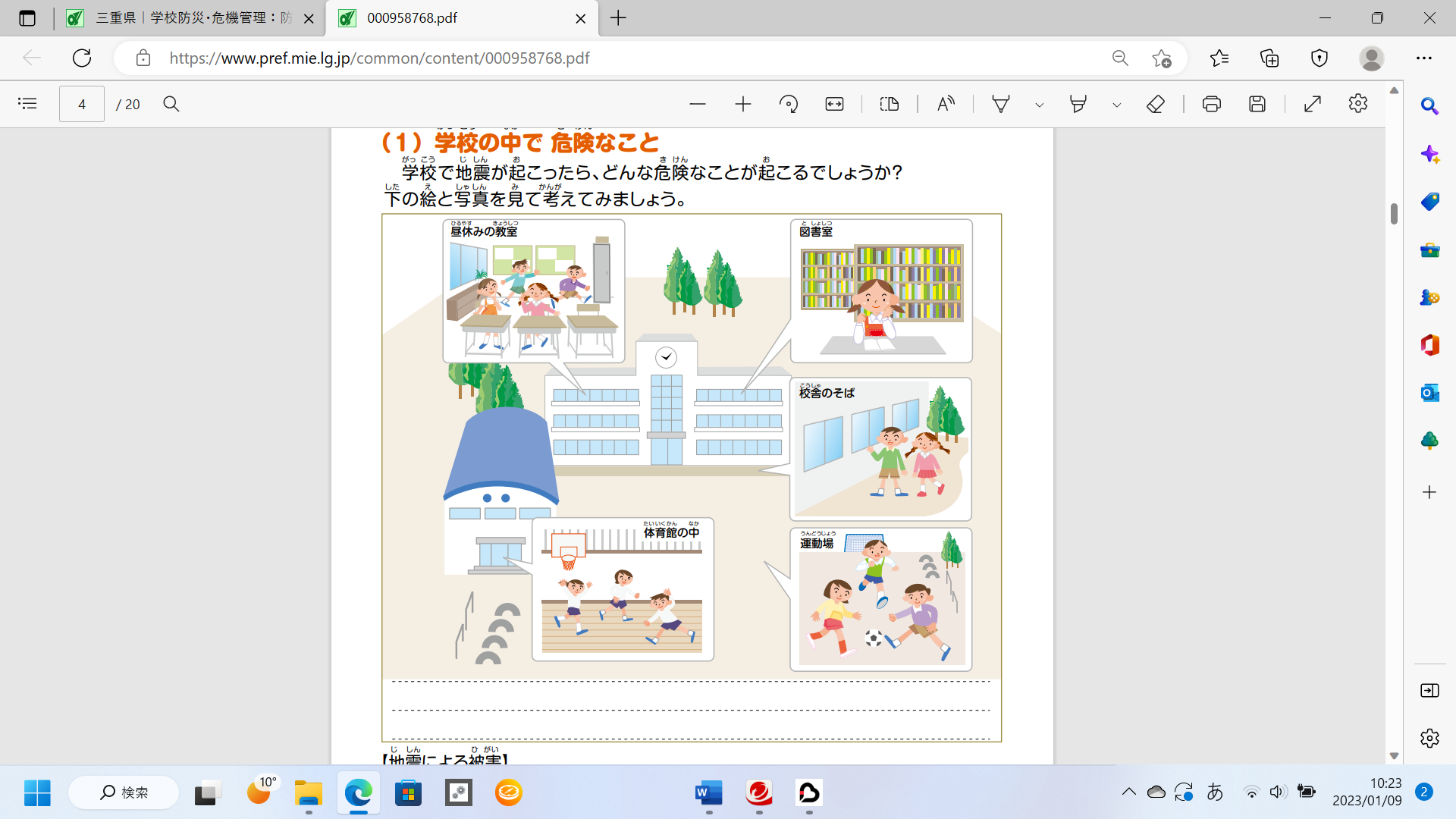 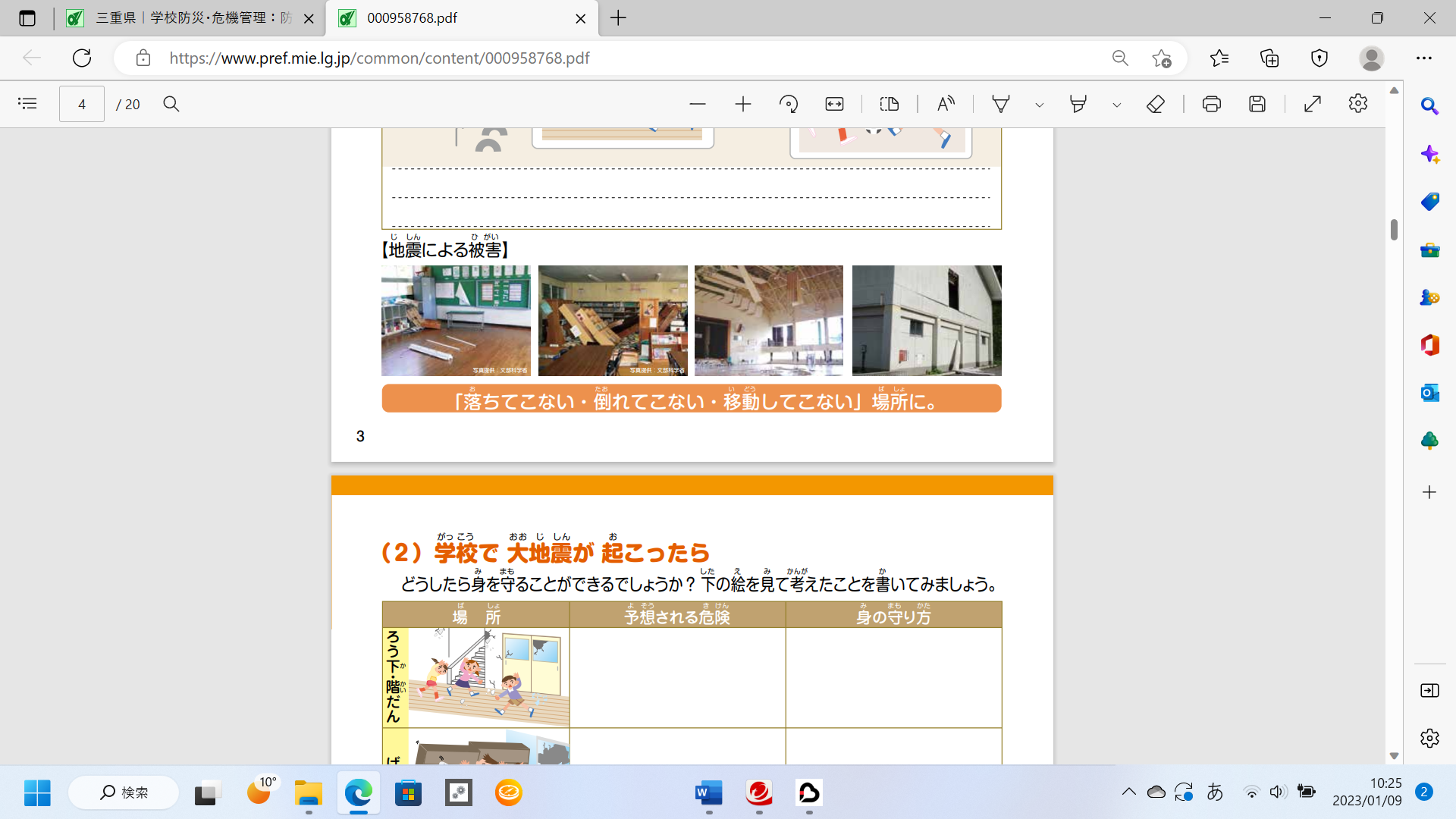 ※三重県教育委員会「防災ノート」より引用